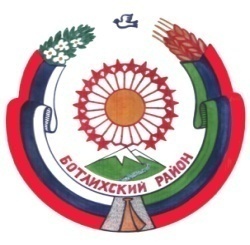 РЕСПУБЛИКА ДАГЕСТАНСОБРАНИЕ ДЕПУТАТОВ МУНИЦИПАЛЬНОГО РАЙОНА «БОТЛИХСКИЙ РАЙОН»368970; Ботлих с.11, р. 2                                                                                                                   от 10.03.2017 г.                                                                                                                                                                                             Решениеодиннадцатой сессии Собрания депутатов муниципальногорайона «Ботлихский район» шестого созыва  от 10 марта 2017 года        Об утверждении отчета главы МР «Ботлихский район» об итогах деятельности за 2016 год и основных задачах на 2017 год           Заслушав доклад Главы муниципального района «Ботлихский район» об итогах деятельности за 2016 год и основных задачах на 2017 год, в соответствии с частью 5.1 статьи 36 Федерального закона от 06 октября 2003 года № 131-ФЗ «Об общих принципах организации местного самоуправления в Российской Федерации», Устава муниципального района «Ботлихский район», Собрание депутатов муниципального района «Ботлихский район»  РЕШАЕТ:          1. Утвердить прилагаемый отчет главы муниципального района «Ботлихский район» об итогах деятельности за 2016 год и основных задачах на 2017 год и признать работу удовлетворительной.        2. Настоящее решение опубликовать в районной газете «Дружба» и   разместить на официальном сайте муниципального района в сети «Интернет».             Председатель       Собрания депутатов                                                     М. ОмаровУтвержден решением одиннадцатой сессии Собрания депутатов муниципального района «Ботлихский район»от 10.03.2017 года №2Отчет главы МР «Ботлихский район» об итогах деятельности за 2016 год и об основных задачах на 2017 год	Ботлихский район - самый крупный район Дагестана, расположенный в высокогорной зоне.	Общая площадь муниципального района в рамках административных границ  составляет 68793 га. Из них 60913 га являются землями сельскохозяйственного назначения, 787 га – земли поселений, 530 га – земли промышленности, энергетики, транспорта и связи, 2 га –  земли природно-охранного, рекреационного и историко-культурного назначения, 6253 га – земли лесного фонда, 308 га – земли водного фонда. 	Водные ресурсы, имеющие стратегическое значение: - река Андийское Койсу; - озеро Арджу-Ам; - озеро Казеной-Ам.	В настоящее время на территории Ботлихского района  приняты и действуют следующие программы: 	- Программа «Развитие агропромышленного комплекса в районе на 2013-2020 годы»;	- Программа социально-экономического развития МР «Ботлихский район» на 2014-2018 годы.	Деятельность руководства района, всех организаций, правоохранительных органов и общественных формирований направлена на обеспечение стабильной общественно-политической обстановки, выполнение социально-экономических программ, борьбу с преступностью, обеспечение тесного взаимодействия с общественностью, религиозными объединениями и ветеранскими организациями.	Особое внимание при этом уделяется реализации майских указов Президента Российской Федерации и приоритетных проектов развития Республики Дагестан.	За 2016 год социально - экономическая ситуация в районе  характеризовалась стабильностью и сохранением положительных тенденции. В районе наблюдается динамичный рост основных показателей социально-экономического развития, улучшается инвестиционный климат, растет уровень жизни населения.	Демографическая ситуация	Численность постоянного населения района на 1 января 2017 года составила 58040 человек.  	В районе сохраняется тенденция естественного прироста населения. Так, по данным отдела ЗАГС МР «Ботлихский район», естественный прирост населения за январь – декабрь 2016 года составил 752 человек  (число родившихся составило 1010 человек, число умерших - 278 человек). 	Динамика изменения численности населения района, связанная с миграцией, характеризуется интенсивностью миграционных потоков. По данным отдела МВД России по Ботлихскому району, численность прибывших на территорию района на постоянное место жительства за 2016 год составила 653 человек, выехало за пределы района – 592 человека. Миграционное сальдо составила «плюс» 61 человек.	Сельское хозяйствоВедущей отраслью экономики муниципального района «Ботлихский район», обеспечивающей основной рост валового выпуска продукции (работ и услуг) ежегодно, является сельское хозяйство.           Стоимость валовой продукции сельского хозяйства составляет 3328,8 млн. рублей, или 112,5% к уровню 2015 года.	Продукция растениеводства произведена на 1050,3 млн. рублей, что составляет 31,6% в общем объеме продукции сельского хозяйства и 102,5% к продукции растениеводства произведенной в 2015 году.	На основе анализа функционирования комплекса по производству овощей закрытого грунта: численность теплиц в селениях Ботлих, Миарсо, Кванхидатли и Ансалта составляют – 18 (занимает 1,6 гектара земли).  Основные овощные культуры, выращиваемые в условиях закрытого грунта - огурцы и помидоры. За 2016 год произведено -160 тонн. 	В хозяйствах всех категорий, валовой сбор зерновых составил – 6743,0 тонн, что составляет 134,5% к уровню прошлого года, картофеля 1284,0 тонн (114,6% к уровню прошлого года), овощей - 1090,1 тонн, в том числе 160 тонн овощи закрытого грунта (107,5% к уровню прошлого года).	Урожайность зерновых составил 26,6 центн./га, урожайность картофеля и овощей 160 центн./га и 302 центн./га соответственно.         	Продукция животноводства произведена на 2278,5 млн. рублей,  что составляет 68,4% в общем объеме продукции сельского хозяйства и 117,7% к продукции животноводства произведенной в 2015 году. 	Произведено: мясо в живом весе - 11471,0 тонн, мясо птицы - 179 тонн, молоко - 26427,0 тонн, яйца 1574,0 тыс. штук, шерсть - 696,0 тонн, мед - 292,0 тонны.	Численность поголовья КРС в хозяйствах всех категорий на 1 января 2017 года составил 29711 голов, в том числе коров 14379 голов, увеличение поголовья к уровню 2015 года составляет 100,1%.	Поголовье овец и коз  составил 277300 голов, в том числе овцематки 194100 голов.	Средний удой от одной коровы -1870 кг., выход приплода на 100 коров составил 85 телят; выход приплода на 100 овцематок составил 88 голов; среднегодовая   яйценоскость  кур 123 штук в год; средний настриг шерсти от одной овцы 2,2 кг.Доля производства продукции сельского хозяйства в общем объеме  составил: ЛПХ-65,0%, сельхозорганизаций-21,0%, крестьянско-фермерские хозяйства-14,0%.В отчетном году в рамках государственной поддержки сельскохозяйственного производства на развитие сельского хозяйства из бюджетов всех уровней выделено - 22511,0 тыс. рублей. В 2015 году было выделено 29534,0 тыс. рублей. Промышленность Промышленность в районе представлена ОАО «Ботлихский консервный завод», ОАО «Ботлихский завод ТС ЭВМ», ООО «Ботлихская фабрика народных промыслов», предприятиями по производству хлебобулочных изделий - 8 единиц,  предприятиями по производству строительных материалов, пластиковых окон и дверей – 6 единиц.Объем производства, продукции промышленности  составляет 101789,0 тыс. рублей, или  111,5% к уровню 2015 года. Объем отгруженной продукции промышленности на душу населения составляет 1750,0 рублей.В  ОАО «Ботлихский консервный завод», за отчетный год, переработано172 тонн плодов и овощей, выпущено 563 тыс. условных бутылок.В ООО «Ботлихская фабрика народных промыслов» изготовлены текстильные и швейные изделия на 678 тыс. рублей, для нужд учреждений образования и здравоохранения.В селении Ботлих реализован инвестиционный проект по строительству цеха «Цех по переработке охлажденной баранины», который является обособленным подразделением общества с ограниченной ответственностью «МАГИК-СТАР» (ООО «МАГИК-СТАР»). Дата регистрации организации 15.09.2016 г. Общий объем инвестиций составил 187,5 млн. рублей. Проектная мощность переработка 50 голов МРС за смену. Количество созданных  рабочих мест – 50. Предприятие намерено выйти на полную проектную мощность к середине 2017 года.Малое предпринимательствоРазвитие малого предпринимательства в Ботлихском районе имеет приоритетное значение, способствуя созданию новых рабочих мест, увеличению налогооблагаемой базы для бюджетов всех уровней, повышению уровня обслуживания населения. Малые предприятия негосударственного сектора экономики по сравнению с крупными государственными предприятиями оперативно реагируют на изменения конъюнктуры рынка, предлагая товары и услуги, пользующиеся спросом у населения, имеющие доступные цены.Индивидуальные предприниматели осваивают приоритетные для муниципального образования, направления предпринимательской деятельности, как фармацевтическая деятельность. Традиционно развивается сельское хозяйство, общественное питание, бытовые услуги, услуги по техническому обслуживанию и ремонту автотранспортных средств, производство хлеба и хлебобулочных изделий, розничная торговля.На территории района зарегистрировано 1137 субъектов малого предпринимательства, или 108 % к уровню 2015 года (составлял 1052), в т.ч. малых предприятий - 313, индивидуальных предпринимателей - 824.	Субъектами малого предпринимательства уплачено налогов в бюджеты всех уровней – 61439,4 тыс. рублей, против 26552,0  тыс. рублей в  2015 году, или 231,4 % к уровню 2015 года.	Оборот субъектов малого предпринимательства составил 434,1 млн. рублей, или  112% к уровню 2015 года (было 387,0 млн. рублей).Инвестиции и строительствоОбъем инвестиций в основной капитал за счет всех источников финансирования составляет 290105,02 тыс. рублей, в том числе: из федерального бюджета 39974,0 тыс. рублей, из республиканского бюджета 20731,02 тыс. рублей, из местного бюджета 5100,0 тыс. рублей, внебюджетные средства 224300,0 тыс. рублей. 	В 2015 году объем инвестиции в основной капитал за счет всех источников составлял 297816,8 тыс. рублей, В 2014 году - 467313,2 тыс. рублей, в 2013 году 317035,0 тыс. рублей.Объем инвестиций на душу населения составляет 5071,0 рублей.В отчетном году в рамках Республиканской инвестиционной программы выделено  средств в объеме  44008,62 тыс. рублей или 20,0% к уровню 2015 года, в том числе:	-на реконструкцию  районной больницы в с. Ботлих - 40500,0 тыс. рублей, из них  из фед. бюджета 38474,0 тыс. рублей, из рес. бюджета 2026,0 тыс. рублей;	-водоснабжение в с. Шодрода (Шодродинская артскважина) - 1508,62 тыс. рублей;	-водоснабжение в с. Миарсо 2000,0 тыс. рублей, из них  из фед. бюджета 1500,0 тыс. рублей, 500,0 тыс. рублей, из рес. бюджета;	На ремонт и содержание автомобильных дорог получены средства от налогов на акцизы на общую сумму 16696,4 тыс. рублей, все средства распределены по всем сельским поселениям. 	За счет средств местного бюджета, завершено строительство:	- спортзала в с. Нижнее Инхело;	- пищеблока и туалета БСОШ №1;	- на стадии завершения работы по асфальтированию автомобильной дороги Рахата-Ансалта-Шодрода и реконструкция автомобильной дороги Анди-Ботлих;	-проведены ремонтные работы автомобильных дорог местного значения, водопроводов, канализаций, учреждений образования и.т.д.	По данным администраций сельских поселений введено в строй 1800 м2, жилья. 	Общая площадь жилых помещений, приходящаяся в среднем на одного жителя - 15,3 кв.м.Финансовое обеспечение Доходы консолидированного бюджета в отчетном году составили 719034,0 тыс. рублей, против 743947,6 тыс. рублей в 2015 году, т.е. уменьшение консолидированного бюджета на 24913,6 тыс. рублей, в том числе безвозмездные поступления 602023,0 тыс. рублей, против  640716,9 тыс. рублей в 2015 году,   уменьшение безвозмездных поступлений на 38693,9 тыс. рублей.	Удельный вес собственных доходов в общем объеме доходов составляет 16,4% против 13,9% в 2015 году.Поступление налоговых и неналоговых доходов в  консолидированный бюджет района составило 117011,0 тыс. рублей, против 103230,7 тыс. рублей в 2015 году, т.е. увеличение поступлений на 13780,3 тыс. рублей. 	Установленный план по поступлению налогов в местный бюджет выполнен на 107,0%.	В рамках выполнения Плана мероприятий по реализации приоритетного проекта развития Республики Дагестан «Обеление» экономики» проведена работа по расширению налогооблагаемой базы. 	По итогам совместной деятельности с налоговой инспекцией, с регистрирующими и правоохранительными органами за период 01.01.2016 по 31.12.2016 в Государственный кадастр недвижимости (ГКН) внесены 623 земельных участка  и 504 объекта капитального строительства. 	В Единый государственный реестр прав на недвижимое имущество и сделок с ним (ЕГРП) за отчетный период внесено 567 земельных участков и 461 объект капитального строительства. 	Исполнение плановых заданий по актуализации сведений о земельных участках выполнены на 49%, а по объектам капитального строительства на 107,7%.	За отчетный период в налоговом органе зарегистрировано 457 земельных участков и 29 объектов капитального строительства. 	Рабочей группой по выявлению неформальной занятости и постановке на налоговый учет юридических и физических лиц, осуществляющих предпринимательскую деятельность без соответствующей регистрации,  проведено 20 рейдовых мероприятий. Выявлены 1153 работников без оформления трудового договора. В течение года трудовые договора заключены со всеми 1153 работниками. Также выявлены 45 лиц, занимающихся предпринимательской деятельностью без соответствующей регистрации в налоговом органе. Материалы по данному факту переданы в правоохранительные органы для принятия соответствующих мер.Потребительский рынок и платные услуги населениюОборот розничной торговли формировался крупными и средними торгующими организациями, индивидуальными предпринимателями, осуществляющими деятельность в стационарной торговой сети, малыми предприятиями и смешанными рынками.Оборот розничной торговли составил 2085,9 млн. рублей, или 112,1% к уровню прошлого года.Платные услуги населению в 2016 году оказаны на 295,7 млн. рублей, или 112,4% к уровню прошлого года.Социальная сфера. Стратегическими направлениями развития отраслей социальной сферы в районе являются обеспечение гарантий граждан на качественное и доступное образование, медицинское обслуживание, поддержку социально-уязвимых слоев населения, развитие кадрового потенциала муниципального образования, улучшение жилищных условий граждан. ОбразованиеНа территории района функционируют 31 общеобразовательных учреждений. Совокупная мощность всех образовательных школ района составляет 3266 мест. Численность учащихся в общеобразовательных учреждениях - 5277 учащихся.Доля  учащихся в общеобразовательных учреждениях района занимающихся в 1 смену-86,7%. Удельный вес лиц, сдавших единый государственный экзамен по русскому языку и математике, от числа выпускников муниципальных учреждений, участвовавших в сдаче единого государственного  экзамена - 88,0%.	Число дошкольных учреждений 15 единиц. 	Число мест в  дошкольных образовательных учреждениях - 1130.	Численность детей посещающие дошкольные образовательные учреждения -1457. 	Охват детей дошкольными образовательными учреждениями составляет 36%, против 26,6% в 2015 году. 	Среднемесячная номинальная начисленная заработная плата работников муниципальных учреждений образования - 20921,0 рублей, работников муниципальных дошкольных учреждений образования-17079,0 рублей.Здравоохранение На территории района находится 38 единиц учреждений здравоохранения.Из них: больничные учреждения - 2 единицы, амбулаторно-поликлинические учреждения - 4 единицы, фельдшерско-акушерских пунктов - 31единица и одна ГБУ РД «Межрайонная больница с. Тлох». 	Число больничных коек всего 205 единиц, в том числе 40 единиц в ГБУ РД «Межрайонная больница с. Тлох».Среднемесячная номинальная начисленная заработная плата работников учреждений здравоохранения составляет 18229,0 рублей, в том числе врачей 35554,0 рублей, среднего медицинского персонала 19216,0 рублей, прочего персонала 11526,0 рублей. Труд и занятость	Ботлихский район обладает большим потенциалом трудовых ресурсов. 	Трудовые ресурсы района составляют 45,4% от общей численности населения, или 26383 человек. Численность экономически активного населения 23435 человек.	Общая численность населения занятого в экономике района 20868 человек. 	Численность безработных, зарегистрированных в центре занятости населения, составляет 562 человек, численность безработных, рассчитанная по методологии МОТ - 1548 человек или 6,6 % к экономически активному населению.	Уровень официально зарегистрированной безработицы – 2,4%.	В организациях и учреждениях всех форм собственности создано 116 рабочих мест.Уровень жизни населенияЗа прошлый год реально располагаемые денежные доходы населения повысились и составили 8671,6 млн. рублей	При этом среднемесячные денежные доходы на душу населения в 2016 году  составили 12450,0 рублей.Среднемесячная начисленная заработная плата одного работника возросла до 19200,0 рублей.Физкультура и спорт  	 Всего на территории района расположены 49 спортсооружений, в том числе 19 спортзалов с общей площадью 6244 кв. м., 27 спортивные площадки и 3 игровые площадки.Численность населения, систематически занимающихся физической культурой и спортом составляет 16532,8 человек, или 28,9%, от общей численности населения.В районе в течение года проведены   различные  спортивно-массовые мероприятия, в том числе и республиканского масштаба.Традиционным стало проведение уже 7 международного турнира, по вольной борьбе на призы серебряного призера Олимпийских игр в Пекине 2008 года Юсупа Абдусаламова.Учащиеся Ансалтинской СОШ имени героя России Гаджимурада Нурахмаева стали победителями во Всероссийских спортивных соревнованиях школьников "Президентские состязания" среди сельских команд, которые проходили в городе Анапе с 4 по 25 сентября 2016 года, что также является подтверждением успешно проводимой спортивно-массовой и оздоровительной работы в районе.КультураЧисло учреждений культуры всего 35 единиц. Из них общедоступных библиотек 16 единиц, учреждений культурно-досугового типа 19 единиц, в них мест 2760.Общий объем расходов муниципального образования на культуру составляет 27394,0 тыс. рублей, против 25185,1 тыс. рублей в 2015 году.Во всех дошкольных образовательных учреждениях района по праздникам проводились утренники, выставки, национальные кухни, детские рисунки на асфальте, театральные представления и концертные программы.	В марте 2016 года коллектив хореографического ансамбля «Ботлих» выступая в номинации фольклорный танец, стал победителем на третьем международном конкурс-фестивале «Нальчик-Подкова счастья». Указанный коллектив, также принимал участие в республиканском фестивале "Цамаури", где стал лауреатом конкурса.	По итогам оценки эффективности деятельности органов местного самоуправления городских округов и муниципальных районов Республики Дагестан среди высокогорных районов, муниципальный район «Ботлихский район» занимает лидирующее место, что и подтверждает присуждение следующих призовых мест: 2011 г. - первое место;  2012 г. - второе место;  2013 г. - первое место;2014 г. - третье место;  2015 г. - второе место.	Общественно-политическая обстановка            Общественно-политическая ситуация в МР «Ботлихский район», благодаря усилиям органов местного самоуправления, общественных организаций, правоохранительных структур, стабильная и контролируемая.Межнациональные конфликты, конфликты интересов, сфер влияния, земельные споры отсутствуют, и не имеется никаких предпосылок для их возникновения.	В районе отсутствуют политические и общественные силы, заявившие                        о своей оппозиционности действующей местной власти. Криминогенная обстановка на территории района за 2016 г. характеризуется следующим образом.	Всего за   2016   г.   на  территории района зарегистрировано - 163  преступлений  против – 100 в 2015 г.,  из  которых  раскрыто  - 157 против - 75, процент раскрываемости общей преступности в 2016 г. составил 93,5% против 85,2% за 2015 г.	Рост числа зарегистрированных преступлений произошел, в основном, за счет активизации работы правоохранительных органов по выявлению преступлений связанных с незаконным хранением оружия и боеприпасов 84 (13).Из их числа:	Тяжких и особо тяжких: зарегистрировано - 32 против – 21 преступлений, рост на - 11 фактов, из них раскрыто - 26 против - 13 за 2015 г., раскрываемость их составляет – 81,3% против – 59,1%.	Общеуголовной направленности: зарегистрировано - 139 против - 53, из них раскрыто - 122, против - 41 в 2015 г., раскрываемость – 91,7 % против 83,7%.	Экономической направленности: зарегистрировано - 24 против - 47, из них раскрыто - 35, против - 34 в 2015 г., раскрываемость - 100 % против 87,2%.	По видам преступлений: 	Организация НВФ, ст. 208: зарегистрировано - 9 преступлений против - 8 за 2015 г.	Кражи чужого имущества: зарегистрировано – 10  против – 5.	В целях выполнения программных мероприятий приоритетного проекта развития РД «Безопасный Дагестан» в 2017 году, запланировано  приобретение высококачественных камер видеонаблюдения на сумму 400 тыс. рублей, которые будут установлены на улицах и в местах массового пребывания людей.	Состояние борьбы с преступностью регулярно рассматривается в администрации муниципального района с участием руководителей правоохранительных органов.Введены в практику еженедельные выступления имамов мечетей, известных Алимов по местному телеканалу по вопросам противодействия идеологии экстремизма и терроризма, наркомании, духовно-нравственного и патриотического воспитания.	Проведены круглые столы по этим вопросам с участием представителей администрации района, правоохранительных органов, общеобразовательных школ, имамов мечетей и других заинтересованных органов.В профилактической работе используется также потенциал: Советов ветеранов войны и труда, старейшин и Общественной палаты. В целях организации качественной работы по освещению деятельности органов местного самоуправления и событий, происходящих в районе, в администрации сформирован пресс-центр. Введено в практику еженедельное выступление в прямом эфире по местному телевидению руководителей организации района.	Информация обо всех происходящих в районе событиях доводится до сведения населения посредством размещения на сайтах РИА «Дагестан» и МР «Ботлихский район», через РГВК «Дагестан», ГТРК «Дагестан» и местное телевидение, местную газету «Дружба», газеты «Дагестанская правда», «Истина», другие печатные СМИ, а также социальные сети.Повышение информационной открытости органов местного самоуправленияЗа  последние годы в районе проделана огромная  работа в сфере развития информационных и телекоммуникационных технологий и систем, в частности проведена оптико-волоконная линия для улучшения доступа сети Интернет. На территории района имеется несколько вышек Wi-Fi используемых для улучшения доступа сети интернет населения.Работает официальный сайт администрации МР «Ботлихский район» - www.ботлихра.рф и электронный адрес E-mail: botlihrayon@e-dag.ru где любой житель может задавать вопросы и обращаться со своими проблемами к руководству района. Работает номер горячей линии администрации  для населения.Также через районную газету и телевидение идет информирование граждан района о культурно-массовых, спортивных и политических мероприятиях проводимых в районе. В районе осуществляет свою деятельность многофункциональный центр по предоставлению государственных и муниципальных услуг по принципу одного окна. За 2016 год МФЦ оказано 28591 услуга.Задачи на 2017 годСтратегическими приоритетами социально-экономического развития района на 2017 год являются:	-развитие экономической и налоговой базы района;	-совершенствование системы местного самоуправления, т.е. расширение налогооблагаемой базы, увеличение доходов и оптимизация расходов местных бюджетов, повышение эффективности использования муниципальной собственности,  снижение  уровня дотационности;-привлечение инвестиций в экономику района;-развитие инфраструктуры поддержки малого и среднего бизнеса и формирование благоприятной внешней среды для ее ведения;	-развитие  промышленного комплекса, как за счет модернизации промышленных предприятий и повышения эффективности производства, так и за счет наращивания производств и укрепления производственной базы;	-развитие агропромышленного комплекса.Основные мероприятия будут направлены на реализацию Приоритетных проектов развития Республики Дагестан и программы социально-экономического развития МР «Ботлихский район» на 2014-2018 годы, что позволит значительно увеличить  налоговую базу района, производство промышленной и сельскохозяйственной продукции, улучшить показатели комплексной оценки социально-экономического развития среди муниципальных образований Республики Дагестан.